ΑΣΚΗΣΗ 1η  (για παιδιά όλων των  βαθμίδων) Γράψτε με όποιον τρόπο θέλετε, αλλά  με όχι παραπάνω από 10 προτάσεις,  την απάντηση στο ερώτημα:   “Τι είναι κάλλος (ομορφιά);”ΑΣΚΗΣΗ 2η (για παιδιά όλων των βαθμίδων)Ποια χιουμοριστική λεζάντα θα γράφατε για την παρακάτω γελοιογραφία;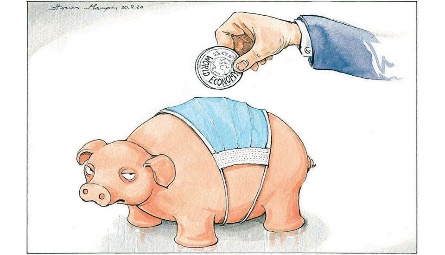 